THE COURSE CATALOGTraining for District 6840 RotariansJune 1, 2021-May 31, 2022As of May 31, 2021Summary6/7, 14, 21, 28/21	District 6840  Virtual Rotary Leadership Institute (RLI)/Fast Track6/9/21	Heart of America Zones 30/31 Webinar:  Highlights of 2019-2020-Past RI President Mark Maloney6/10-11/21	Rotary International Pre-Conventions for Rotaract6/10-11/21	Rotary International Pre-Conventions for Intercountry Committees6/10-11/21	Rotary International Pre-Conventions for Youth Exchange Officers6/12-16/21	Rotary International Convention6/16/21	Heart of America Zones 30/31 Webinar:  Conversation with Carol Pandak, RI Polio Plus Director “PolioPlus Update”6/23/21	Heart of America Zones 30/31 Webinar:  Our Rotary Foundation Gives Hope--Trustee Chair Elect John Germ6/30/21 	Heart of America Zones 30/31 Webinar: LAST CALL--When did you become a Rotarian--Floyd Lancia7/28/21	Heart of America Zones 30/31 Virtual Leadership Seminars:  Silver Linings: New Opportunities for Doing Rotary7/31/21	Heart of America Zones 30/31 Virtual Leadership Seminars:  Sharing Miracles8/4/21	Heart of America Zones 30/31 Virtual Leadership Seminars:  Enhancing Member's Experience8/7/21	Heart of America Zones 30/31 Virtual Leadership Seminars:  Innovative New Club FairSummer, 2021	District 6840  Virtual Rotary Leadership Institute (RLI)9/27-10/3/21   	Heart of America Zones 30/31 Zone Conference/Pathways to Our FutureFall, 2021	District 6840  Rotary Foundation SeminarFall, 2021	District 6840 Virtual Rotary Leadership Institute (RLI)January, 2022	District 6840 Mid-year Check-upWinter, 2022	District 6840 Virtual Rotary Leadership Institute (RLI) February, 2022	District 6840 District Team TrainingMarch, 2022	Ole Man River Presidents-elect Training Seminar (PETS)April, 2022	District 6840 Training AssemblyMay, 2022	District 6840 ConferenceJune 7, 14, 21, 28, 2021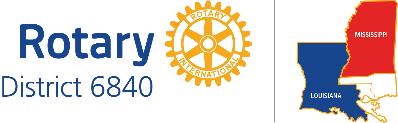 Virtual Rotary Leadership Institute (RLI)/Fast Track6p – 8pWho Should Attend? The Rotary Virtual Leadership Institute is a series of quality virtual leadership development courses.  For the Fast Track, you are eligible to enroll if you:  1) attended virtual PETS, or 2) attended virtual District Assembly, or 3) will serve on your club or the District leadership team and have already completed any portion of Rotary Leadership Institute at any point in the past (in person or virtually).   Why It’s Worth Your Time/How It’s Different from Other TrainingThis Fast-Track Virtual Rotary Leadership course requires attendance on all four  Mondays June 7 topics:My Leadership in Rotary My Rotary World Rotary OpportunitiesEffective Leadership Strategies June 14 topics:Club Communication Engaging Members Ethics & Vocational ServiceAttracting Members Team Building June 21 topics:Foundation: Our FoundationFoundation: Targeted ServiceStrategic Planning Foundation: International Service June 28 topics: Building a Stronger ClubCreating Service ProjectsPublic Image & Public RelationsMaking a DifferenceHow Much Does It Cost?$40Where Is it?Virtual on Zoom.What Do I Do to Sign Up?To register:  https://portal.clubrunner.ca/Redirect/GotoOld/?ResourceId=767&AccountId=50136&EventId=a14bfce3-3db3-44c5-a88b-44c07a799beb&TimezoneId=Central%20Standard%20TimeDeadline:  June 5** 6840 **June 9, 2021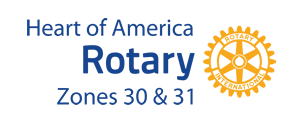 Webinar:  Highlights of 2019-2020 withPast RI President Mark Maloney6pWho Should Attend? All Rotarians are invited.Why It’s Worth Your Time.  How It’s Different from Other Training.The is Past Rotary International President’s personal review of his presidential year.How Much Does It Cost?	$0Where Is it?	This is a virtual event.What Do I Do to Sign Up?Go to:  https://us02web.zoom.us/j/86016152385?pwd=ZDhISXdvbzNaVHIrRThrd1dvWHBVZz09** 6840 **June 10-11, 2021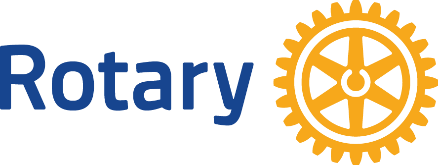 The Rotary International Pre-convention:  RotaractThursday, June 10, 8a – Friday, June 11, 6pWho Should Attend?The event is open to all Rotaractors, program alumni, and Rotarians interested in Rotaract.Why It’s Worth Your Time.  How It’s Different from Other Training.With one year’s experience under our belts on creating dynamic virtual events, the Pre-conventions will use all the best practices available to present a fantastic opportunity.This two-day virtual preconvention event will feature inspiring speakers, practical breakout sessions, and networking opportunities to help you learn, connect, and grow with fellow Rotaractors and Rotarians from around the world. Increase your Rotaract knowledge, learn and share best practices, and build new relationships in an exciting virtual environment! This year’s program will feature Rotary Senior Leaders and the following breakout sessions: Strategic Planning for Efficient and Effective Clubs Addressing Membership at a District Level To Teach is to Learn Twice: The Power of Mentoring Rotaract Committee Ask Me Anything How to be a REAL Success How to Get Involved in Rotary Grants Understanding Public Image and Showcasing Best Practices How Much Does It Cost?	$20 for this Pre-convention conference.$85 for the Convention and this Pre-convention conference.Where Is it?	This is a virtual event.What Do I Do to Sign Up?To register go to https://web.cvent.com/event/e0512b11-ccc8-4927-ae1f-68ba8a21aa8c/summary?locale=en-US&tm=YiBY9J4Quh9Gehe6T1sQHNDLP0wFzoQgMZgRo47wZ5Q** 6840 **June 10-11, 2021The Rotary International Pre-convention:  Intercountry CommitteesThursday, June 10, 8a – Friday, June 11, 6pWho Should Attend?All Rotary members and program participants who are passionate about international peacebuilding are invited to attend.Why It’s Worth Your Time.  How It’s Different from Other Training.With one year’s experience under our belts on creating dynamic virtual events, the Pre-conventions will use all the best practices available to present a fantastic opportunity.This two-day virtual preconvention event will feature inspiring speakers, practical breakout sessions, and networking opportunities to help you learn about starting an intercountry committee. Do you already have an intercountry committee? Attend this event to expand your existing relationship while being part of a network of international goodwill and service.Hear from motivating speakers with experience forming and leading intercountry committees.Find examples of peacebuilding projects and activities to undertake through intercountry committee relationships, and the best practices to ensure they’re successful.Network and participate in relationship-building breakout sessions to nurture new intercountry committee relationships.How Much Does It Cost?	$20 for this Pre-convention conference.$85 for the Convention and this Pre-convention conference.Where Is it?	This is a virtual event.What Do I Do to Sign Up?To register go to https://web.cvent.com/event/e0512b11-ccc8-4927-ae1f-68ba8a21aa8c/summary?locale=en-US&tm=YiBY9J4Quh9Gehe6T1sQHNDLP0wFzoQgMZgRo47wZ5Q** 6840 **June 10-11, 2021The Rotary International Pre-convention:  Youth Exchange OfficersThursday, June 10, 8a – Friday, June 11, 6pWho Should Attend?The event is open to all Rotary Youth Exchange leaders, program alumni, and Rotarians interested in Rotary Youth Exchange.  Why It’s Worth Your Time.  How It’s Different from Other Training.With one year’s experience under our belts on creating dynamic virtual events, the Pre-conventions will use all the best practices available to present a fantastic opportunity.This two-day virtual preconvention event will feature inspiring speakers, practical breakout sessions, and networking opportunities to help you learn, connect, and grow with fellow leaders and alumni of the Rotary Youth Exchange program from around the world. Attend this event to build connections with fellow leaders and learn how to expand your virtual exchange program.  This year’s program will feature Rotary senior leaders and breakout sessions and live discussions on topics like:  Promoting Rotary Youth Exchange  Youth protection  Virtual exchanges  Language acquisition  Engaging alumni  How Much Does It Cost?	$20 for this Pre-convention conference.$85 for the Convention and this Pre-convention conference.Where Is it?	This is a virtual event.What Do I Do to Sign Up?To register go to https://web.cvent.com/event/e0512b11-ccc8-4927-ae1f-68ba8a21aa8c/summary?locale=en-US&tm=YiBY9J4Quh9Gehe6T1sQHNDLP0wFzoQgMZgRo47wZ5Q** 6840 **June 12-16, 2021		The Rotary International ConventionSaturday, June 12, 8a – Wednesday, June 16, 7pWho Should Attend?Every Rotarian is invited and tens of thousands go every year, but club Presidents-elect should make a special effort to attend.Why It’s Worth Your Time.  How It’s Different from Other Training.There is no way to get a true understanding of Rotary without experiencing the Rotary International Convention.  It is a celebration of the extraordinary past of Rotary and a commemoration of the promise of the future as the new Rotary president takes the reigns.   The speakers are astounding; the information available on best practices in second to none; the opportunities of learning what is available beyond the club experience is exciting; and the possibility of international fellowship is the cherry on top of the Rotary sundae.  And with one year’s experience under our belts on creating dynamic virtual events, the Convention will use all the best practices available to present a fantastic opportunity.  The general sessions feature speakers on the role of women, and a celebration of the nomination of our first female president, Jennifer Jones.  Hear about Rotary’s newest area of focus, the environment, and get informed on tangible ways to support sustainability efforts.  There will be special presentation on how service projects change lives, and how we can deepen our impact. Breakout sessions are an opportunity to explore the topics that interest you. Polish your leadership skills and get inspired with new ideas for projects, fundraising, strengthening membership, and more.  Here are the current topics:Chinese (ZH), English (EN), French (FR), German (DE), Italian (IT), Japanese (JA), Korean (KO), Portuguese (PT), and Spanish (ES) Saturday, 12 June12:00 - Advocacy, Leadership, and Sustainability: A Recipe for Impact (EN, ES, PT)
12:00 - Alumni: A Hidden Gem for Membership and Service (DE, EN)
18:00 - Innovative Ideas to Start a New Rotary Club (DE, EN, ES)
18:00 - Rotary's Action Plan for The Future (EN, JA, ZH)Sunday, 13 June12:00 - Bridging Cultures: Public Image Success Stories (EN)
12:00 - The Annual Fund: Grow Rotary's Global Impact (EN)Monday, 14 June8:00 - Grow Rotary Through Engagement (DE, EN, ES, FR, IT, JA, KO, PT, ZH)
8:00 - Sowing the Seeds for Sustainable Development (EN)
12:00 - Achieving a Polio-Free World (EN, FR, IT)
12:00 - Enhancing STEM Education in Kenya (EN)
18:00 - Promoting DEI in Rotary Youth Programs(EN, ES, PT)
18:00 -Donating Money is an Art; Using it is a Science(EN, JA, KO, ZH) *presented in ChineseTuesday, 15 June8:00 - Intercountry Committee's Contribution to Rotary's Priorities (DE, EN, FR, IT)
8:00 - Protecting the Environment through Global Grants (EN, ES, JA, KO, PT, ZH)
12:00 - Expanding Club Visibility to a Non-Rotarian Audience (EN, ES, FR, IT, PT)
12:00 - From Zone Strategy to Club Activity (EN)Wednesday, 16 June8:00 - Mission Inclusion: Accelerating DEI in Rotary (EN, ES, IT, PT, ZH)
8:00 - Matchmaking: Discovering International Partners (EN, JA, KO)
12:00 - Young Leaders Become Governors! (DE, EN, ES, IT) *presented in English and Spanish
12:00 - Building Better Community Health, Effectively! (EN)How Much Does It Cost?$20 for a Pre-convention conference.$65 for the Convention alone.Where Is it?	This is a virtual event.What Do I Do to Sign Up?To register go to https://web.cvent.com/event/e0512b11-ccc8-4927-ae1f-68ba8a21aa8c/summary?locale=en-US&tm=YiBY9J4Quh9Gehe6T1sQHNDLP0wFzoQgMZgRo47wZ5Q** 6840 **June 16, 2021Webinar:  Conversation with Carol Pandak, RI Polio Plus Director “PolioPlus Update”6pWho Should Attend? All Rotarians are invited.Why It’s Worth Your Time.  How It’s Different from Other Training.This webinar will provide the latest information on Rotary’s #1 international priority.  How Much Does It Cost?	$0Where Is it?	This is a virtual event.What Do I Do to Sign Up?Go to:  https://us02web.zoom.us/j/87143527152?pwd=bHRjaVdIMUd3c2hwSkZiakV3WWYxUT09** 6840 **June 23, 2021Webinar:  Our Rotary Foundation Gives Hope withTrustee Chair-Elect John Germ6pWho Should Attend? All Rotarians are invited.Why It’s Worth Your Time.  How It’s Different from Other Training.This webinar will provide Chair-elect John Germ’s latest thoughts on The Rotary Foundation ’s as he prepares to take office as Chair on July 1.How Much Does It Cost?	$0Where Is it?	This is a virtual event.What Do I Do to Sign Up?Go to:  https://us02web.zoom.us/j/89130782726?pwd=TzB6YmRQQVZ2OWJZSHJmVFVPeHhYUT09** 6840 **June 30, 2021Webinar:  LAST CALL—When did you become a Rotarian with Floyd Lancia6pWho Should Attend? All Rotarians are invited.Why It’s Worth Your Time.  How It’s Different from Other Training.This webinar will be Rotary Director Floyd Lancia’s last time to meet with you as Director.  And it will be his opportunity to provide you with some thoughts on his two years in the position.How Much Does It Cost?	$0Where Is it?	This is a virtual event.What Do I Do to Sign Up?Go to:  https://us02web.zoom.us/j/86016152385?pwd=ZDhISXdvbzNaVHIrRThrd1dvWHBVZz09** 6840 **July 28, 2021 Virtual Summer Leadership Seminars:Silver Linings: New Opportunities for Doing Rotary  6pWho Should Attend?  All Rotarians looking for innovative ways to re-energize  club and community service, especially club presidents, presidents-elect, service chairs, fund-raising chairs, and program chairs.Why It’s Worth Your Time!  How It’s Different from Other Training!  Projects, fundraisers, and new meeting formats that Rotarians developed during the pandemic that can be used in the future to expand our reach and increase our impact.How Much Does It Cost?  TBDWhere Is it? This is a virtual event.What Do I Do to Sign Up?  Registration is not yet open.  Go to https://www.rizones30-31.org/events/virtual-summer-leadership-seminars/# for up-to-date information.** 6840 **July 31, 2021 Virtual Summer Leadership Seminars:Sharing Miracles  9aWho Should Attend?  All club and district leaders looking for innovative ways to increase our visibility through the media, especially presidents, presidents-elect, public image chairs, and Foundation chairs.Why It’s Worth Your Time!  How It’s Different from Other Training!  How sharing the stories of the impact of our projects in a media campaign can foster both giving to the Foundation and attracting new members to expand our reach.How Much Does It Cost?  TBDWhere Is it? This is a virtual event.What Do I Do to Sign Up?  Registration is not yet open.  Go to https://www.rizones30-31.org/events/virtual-summer-leadership-seminars/# for up-to-date information.** 6840 **August 4, 2021 Virtual Summer Leadership Seminars:Enhancing Member's Experience6pWho Should Attend?  All club and district leaders looking for innovative ways to increase membership, and simply have a more enjoyable Rotary experience, especially presidents, presidents-elect, and membership chairs.Why It’s Worth Your Time!  How It’s Different from Other Training!  This session will show clubs how to create experiences and foster environments in which members and prospective members feel welcomed and engaged to enhance participant engagement.  How Much Does It Cost?  TBDWhere Is it? This is a virtual event.What Do I Do to Sign Up?  Registration is not yet open.  Go to https://www.rizones30-31.org/events/virtual-summer-leadership-seminars/# for up-to-date information.** 6840 **August 7, 2021Virtual Summer Leadership Seminars:Innovative New Club Fair9aWho Should Attend?  All club and district leaders interested in the possibility of starting a new club, especially club presidents, presidents-elect, membership chairs, district governor lines, and district membership chairs.Why It’s Worth Your Time!  How It’s Different from Other Training!  The fastest way to grow Rotary significantly is start a new club, and innovative new clubs are quickly becoming an exciting new cog in the Rotary wheel.  This seminar will be a networking opportunity to share district and club successes of innovative new club models to expand our reach and enhance participant engagement. How Much Does It Cost?  TBDWhere Is it? This is a virtual event.What Do I Do to Sign Up?  Registration is not yet open.  Go to https://www.rizones30-31.org/events/virtual-summer-leadership-seminars/# for up-to-date information.** 6840 **Summer, 2021Virtual Rotary Leadership Institute (RLI)TBDWho Should Attend? The Rotary Virtual Leadership Institute is a series of quality virtual leadership development courses for potential club officers and all other club members, including those who have recently joined a Rotary Club. Why It’s Worth Your Time/How It’s Different from Other TrainingThe courses emphasize both leadership skills and knowledge of Rotary around the world. All course sessions are completely interactive.  The curriculum is continually revised and upgraded.  How Much Does It Cost?$65 for all three parts or $25 for each individual part.  Payable by cc at the time of registration.Where Is it?Virtual on Zoom.What Do I Do to Sign Up?Registration is not yet open.    ** 6840 **September 30 - October 3, 2021Zones 30/31 Rotary Summit:  Pathways to Our FutureDGE/DGN – Tuesday, September 28,  1p – Sunday, September 30, DG – Wednesday September 29, 6p – Sunday, September 30Council on Legislation Delegates – Thursday, 8:30a - Emerging Rotary Leaders/Rotaract – Friday,  8:30a – 4:30p, Saturday, PDG/General – Friday, starts at 8:30aWho Should Attend? PDGs, DGs, DGEs and DGNs and DGNDs and all Rotarians wanting to experience the broader opportunities available beyond the club and district.Why It’s Worth Your Time.  How It’s Different from Other Training.This conference covers the largest geographic Rotary area that your club and district are associated with other than Rotary International itself.  It is an extraordinary opportunity to give you some sense of the remarkable potential of Rotary.  This will be a unique experience to  1) network online with other Rotarians outside our district; 2) get a quick, 15-minute update on Rotary’s progress toward global Polio eradication; 3) get new ideas on building your club’s membership; 4) hear from Rotary International President-Elect Jennifer Jones and past R.I. President John Germ ; and 5) get tips on leading your Rotary or work team through a crisis.How Much Does It Cost?For complete details go to https://www.rizones30-31.org/institute/rotary-summit-2021/Hotel at Chattanooga Marriott Downtown, Rate: $149+tax (17.25%).  Hotel Room Cutoff:  August 27.Conference:  DGE/DGN Package:  6 Days T-W-T-F-S-S, $1,150Spouse/Partner, $700		DG Package;  5 Days W-T-F-S-S, $750			Spouse/Partner, $525		PDG/General:  4 Days T-F-S-S, $395			Spouse/Partner, $395		Council on Legislation Training:  no fee, but no food either.		Emerging Rotary Leaders/Rotaract: 1 Day Saturday, $40			Optional Saturday’s Director’s Banquet, $50.Where Is it?Chattanooga Marriott Downtown, Two Carter Plaza | Chattanooga, Tennessee 37402, 423-756-0002. What Do I Do to Sign Up?Registration:  https://www.rizones30-31.org/institute/rotary-summit-2021/ for the latest information.** 6840 **Fall, 2021Rotary Virtual Leadership Institute (RLI)TBDWho Should Attend? The Rotary Virtual Leadership Institute is a series of quality virtual leadership development courses for potential club officers and all other club members, including those who have recently joined a Rotary Club. Why It’s Worth Your Time/How It’s Different from Other TrainingThe courses emphasize both leadership skills and knowledge of Rotary around the world. All course sessions are completely interactive.  The curriculum is continually revised and upgraded.  How Much Does It Cost?$65 for all three parts or $25 for each individual part.  Payable by credit card at the time of registration.Where Is it?Virtual on Zoom.What Do I Do to Sign Up?Registration is not yet open.** 6840 **January, 2022District Mid-year Check-upTimes TBDWho Should Attend?Rotary, Rotaract, and Interact Club Presidents, Presidents-elect, club leadership team members, and other Rotarians wanting to understand the real status of our local Rotary clubs.Why It’s Worth Your Time.  How It’s Different from Other Training.TBDHow Much Does It Cost?	$0Where Is it?	TBDWhat Do I Do to Sign Up?TBD** 6840 **Winter, 2022Rotary Virtual Leadership Institute (RLI)Times TBDWho Should Attend? The Rotary Virtual Leadership Institute is a series of quality virtual leadership development courses for potential club officers and all other club members, including those who have recently joined a Rotary Club or a Rotaract Club. Why It’s Worth Your Time/How It’s Different from Other TrainingThe courses emphasize both leadership skills and knowledge of Rotary around the world. All course sessions are completely interactive.  The curriculum is continually revised and upgraded.  How Much Does It Cost?TBDWhere Is it?TBDWhat Do I Do to Sign Up?TBD** 6840 **February, 2022District Team TrainingTimes TBDWho Should Attend?This event is by invitation only for 2022-23 district leadership.  Participants will receive an invitation via e-mail with the agenda and preparation materials.Why It’s Worth Your Time.  How It’s Different from Other Training.This is the first time your next District Governor will be gathering their District leadership together to plot the course for the coming Rotary year.  This is your opportunity to get in on the ground floor to hear what is expected of you and their vision for all the Rotary family.Every District Governor is different from the previous one.  What their goals are and their plans for how to get there will undoubtedly be built on what has gone before, but it will also be unique given their style and interests.  As you are part of their team, it is essential for you to be there.How Much Does It Cost?	Not a penny.Where Is it?	TBD What Do I Do to Sign Up?Registration in not yet open.  Go to rotary6840.org for the latest information.** 6840 **March 10-11, 2022	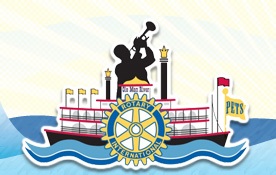 Ole Man River Presidents-elect Training Seminar (PETS)TBDWho Should Attend?Rotary International requires that all presidents-elect must attend PETS.  If you can’t attend Ole Man River PETS, you can make up at one of the other PETS that take place before or after ours.  Just go to https://www.rizones30-31.org/events/calendar/ and check out the schedule for other PETS dates around the country.   If you can’t make any of these, consult with your District Governor-elect.  You may be able to send some other representative from you club who can train you when they return.   Other arrangements may also be possible.  But if you do not go through the training, you may not be able to be club president.	There are also tracks for presidents-nominee and assistant governors which have all proven to be especially useful.Why It’s Worth Your Time.  How It’s Different from Other Training.Well, for one thing, see “Who Should Attend” above. PETS is unique in many ways.  It includes the presidents of all the clubs in Mississippi, Louisiana, and the Memphis area.  The sharing of information just among the presidents-elect is fantastic, whether you are new to Rotary or have been around for years.  For another thing, the quality of speakers is a cut above.  You will not only learn a tome full of absolutely invaluable tips for your year as president, and the latest from District 6840, Zone 31 and Rotary International, but you will be inspired by the messages you will hear.  From one general session to the next, you will find the experiences and vision presented to you will show you the opportunities available for you at the club level and beyond.  How Much Does It Cost?	There is no charge for presidents-elect and presidents-nominee.	Assistant Governors have a $50 reimbursable charge.Where Is it?Natchez Convention Center.What Do I Do to Sign Up?Registration is not yet open.  For more information go to:  https://portal.clubrunner.ca/101004/** 6840 **Spring, 2022		District Training AssemblyTBDWho Should Attend?The District Assembly is traditionally the final piece in President-elect Training.  Incoming club presidents will vote on the district budget and have the opportunity to explore and understand the district goals laid out by the 2022-2023 District Governor, Regina Wedig.This training will be relevant for all current and past club leaders as well as Emerging Leaders from every club.  It will be especially useful for service, foundation, membership, and public image chairs.  Attendance is open to all.  Why It’s Worth Your Time.  How It’s Different from Other Training.TBDHow Much Does It Cost?It’s free.  Where Is it?	TBDWhat Do I Do to Sign Up?To register:  TBD** 6840 **May, 2022
District ConferenceTimes TBDWho Should Attend?The District Conference is for all 6840 Rotarians and their families.Why It’s Worth Your Time.  How It’s Different from Other Training.The District Conference is a grand celebration of all that you have achieved this past year.  It is a great time for fun and fellowship but also to hear the inspiring words of Rotary leaders from around the Rotary world and learn some successful techniques for service, membership, fund-raising, public relations, and lots more.It’s our way of celebrating what you have accomplished in your community and around the world.Take advantage of this experience.  If you hear of a club that has won an award in an area you are interested in, or if you are looking for a partner club, corner them and pick their brain.  Or just look around in the House of Friendship.How Much Does It Cost?TBDWhere Is it?	TBD Sign Up?Go to the rotary6840.org and find the link on the home page calendar.** 6840 **